V5 / V6Height Gauges for the Workshop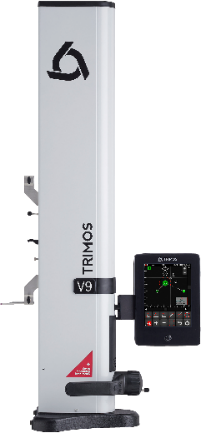 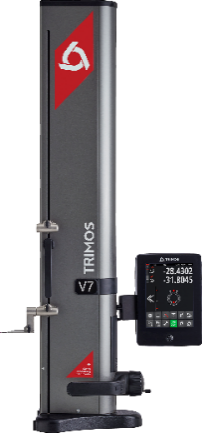 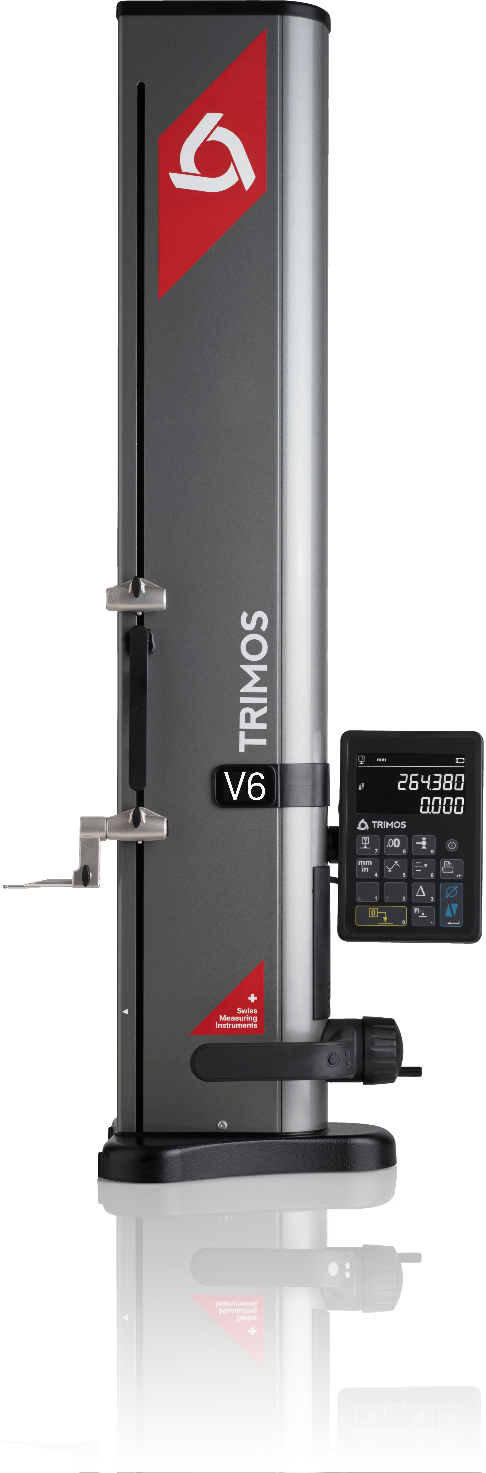 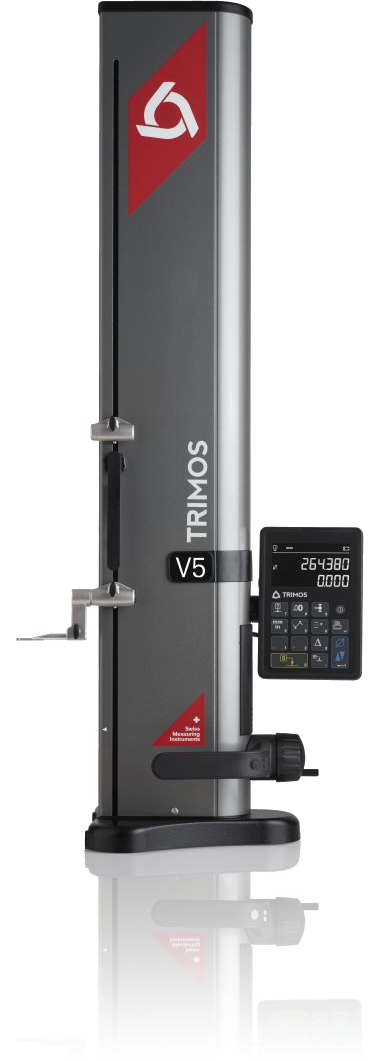 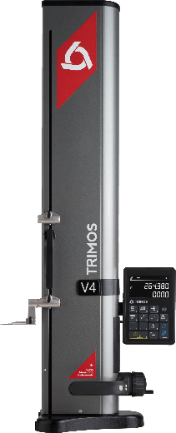 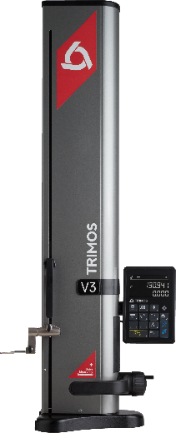 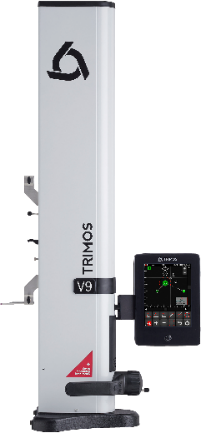 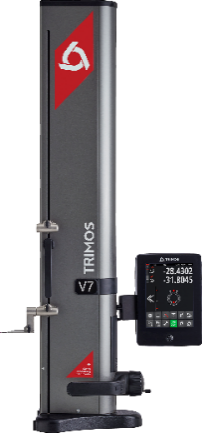 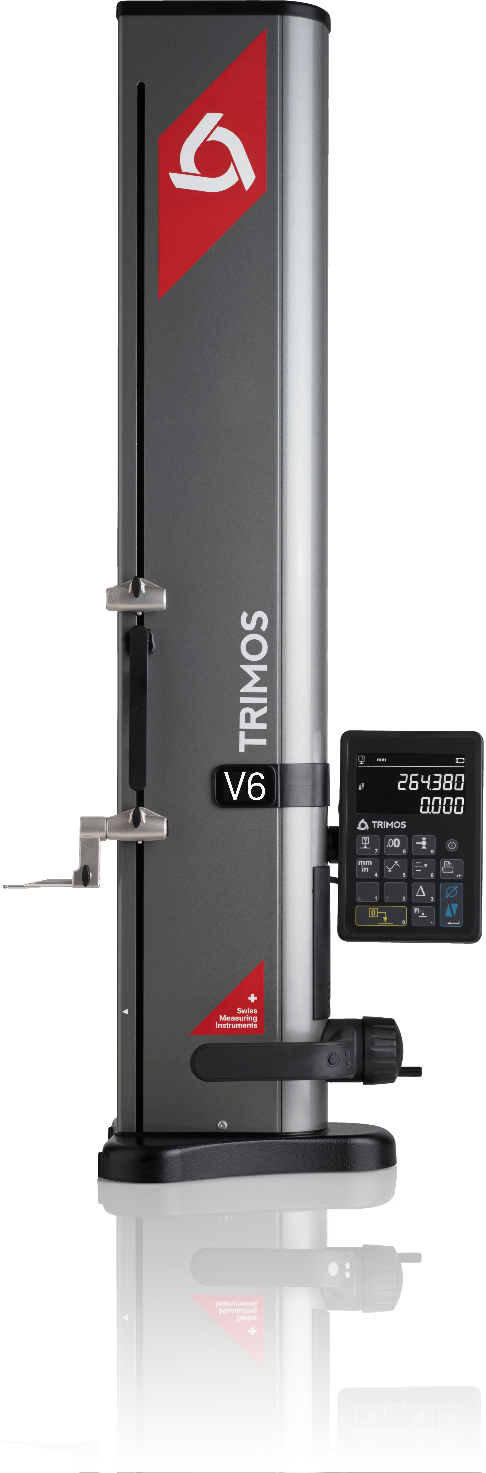 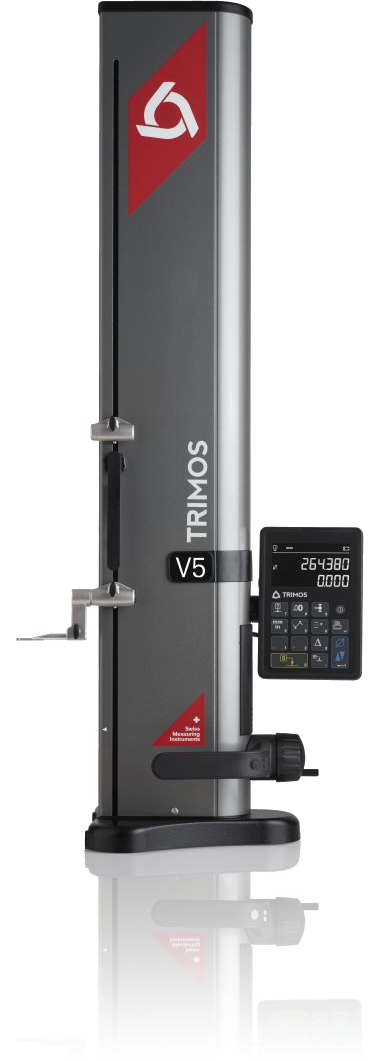 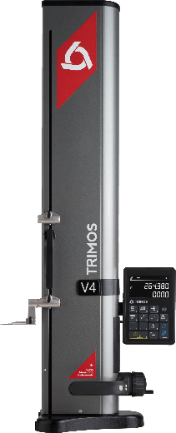 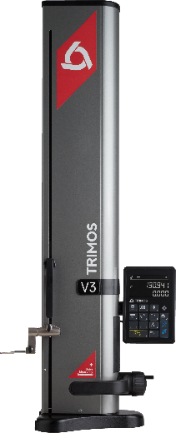 1.INTRODUCTION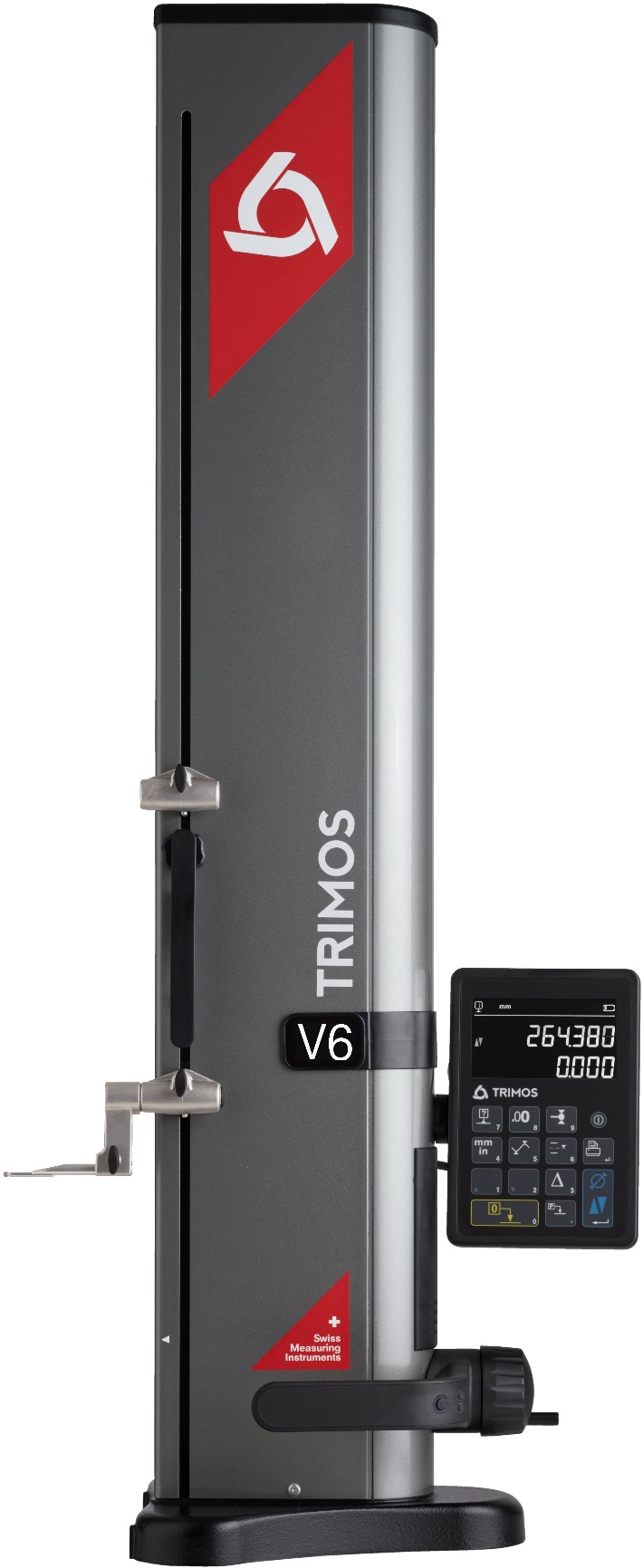 2.DIFFERENCES3.TECHNICAL DATAThe above values have been determined according to ISO 13225, with the standard measuring insert (TA-MI-101).4.APPLICATIONS AND FUNCTIONALITIES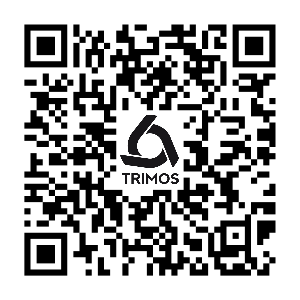 Trimos S.A.Av.de Longemalle 5CH-1020 RenensT. +41 21 633 01 01info@trimos.chwww.trimos.com	750 02 0030 03 – Version 1.5/2019-03 – Changes without prior noticeThe vertical measuring instruments V5 and V6 are the descendants of the legendary V+ line, from which thousands of units have already been sold in workshops all over the world and are universally recognized for their easy use and their high quality. Trimos was the first to offer vertical measuring instruments on the market more than 40 years ago. The V5 and V6 represent a consolidation of know-how accumulated over the years. The very legible display and the user-friendly functions offer exceptional comfort use. But that’s not it: The V5 and V6 are equipped with a revolutionary displacement handwheel which offers its user the choice of the displacement mode of the measuring carriage, either manual or motor-driven. Each one of these modes, suffers from no compromise, which means that the user who prefers a manual instrument will not notice a difference with a classic manual instrument and the same applies to the motor-driven displacement. This innovation avoids having to make a difficult choice during the purchase and can accommodate multiple potential users with the same instrument.Measuring ranges 400, 700 and 1100 mmExtremely easy to useElectronically adjustable measuring forceManual or motor-driven displacementStandard probes up to 400 mmVast range of accessoriesAll adjustments possible without toolsRS232 and USB interfacesWireless data transfer (optional)A	Cast iron base for optimal stabilityB	Horizontal displacement handle with buttons for functions and air cushionC	Measuring carriage displacement handwheel. Manual or motor-driven mode. D	Interchangeable insert holder and probe E	Additional probe holderF	"Black Mask" display with user-friendly functionsG Easy balance adjustment systemV5The design of the V5 with its side probe holders revives an old Trimos tradition: It enables measuring with long, robust probes guaranteeing an excellent repeatability. V6The V6 is of the same calibre as the V5. It’s equipped with a more precise measuring system and enables the use of an electronic perpendicularity probe.V54007001100Measuring range	mm (in)407 (16)711 (28)1110 (44)Measuring range with extension	mm (in)719 (28)1023 (40)1422 (56)Max. permissible errors, BMPE	µm2.5 + L(mm)/3002.5 + L(mm)/3002.5 + L(mm)/300Repeatability, RMPE (2s)	µm222Frontal squareness deviation, SMPE 	µm5811Maximal Resolution	mm (in)0.0005 (0.00005)0.0005 (0.00005)0.0005 (0.00005)Measuring force	N0.75 ÷ 1.50.75 ÷ 1.50.75 ÷ 1.5Autonomy	h121212InterfacesUSB / RS232 / WirelessUSB / RS232 / WirelessUSB / RS232 / WirelessAir cushionYesYesYesWeight	kg212433V64007001100Measuring range	mm (in)407 (16)711 (28)1110 (44)Measuring range with extension	mm (in)719 (28)1023 (40)1422 (56)Max. permissible errors, BMPE	µm2 + L(mm)/4002 + L(mm)/4002 + L(mm)/400Repeatability, RMPE (2s)	µm1 (Ø: 2)1 (Ø: 2)1 (Ø: 2)Frontal squareness deviation, SMPE 	µm5811Maximal Resolution	mm (in)0.0001 (0.000005)0.0001 (0.000005)0.0001 (0.000005)Measuring force	N0.75 ÷ 1.50.75 ÷ 1.50.75 ÷ 1.5Autonomy	h121212InterfacesUSB / RS232 / WirelessUSB / RS232 / WirelessUSB / RS232 / WirelessAir cushionYesYesYesWeight	kg212433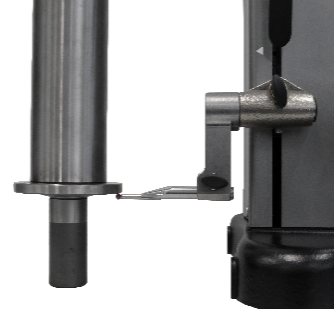 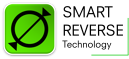 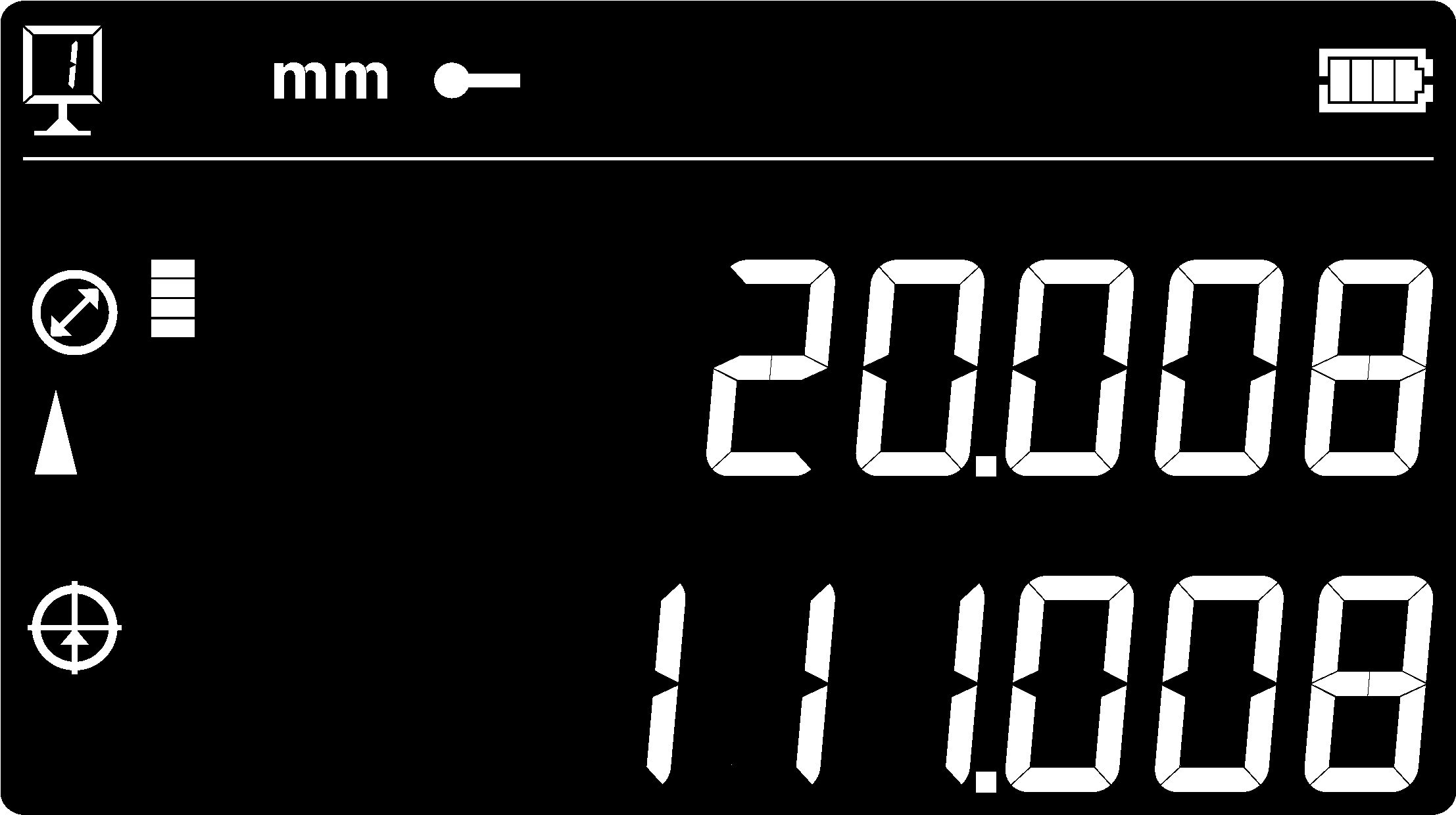 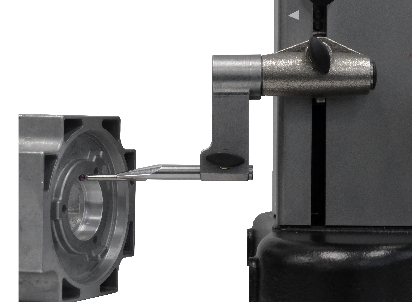 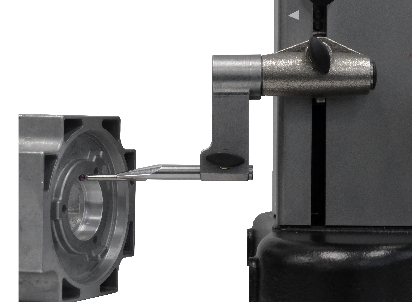 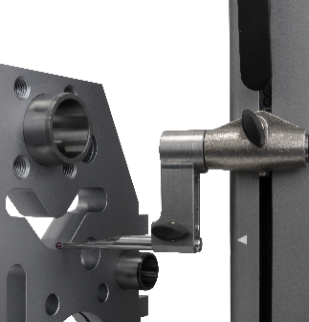 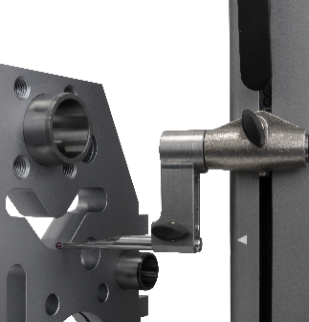 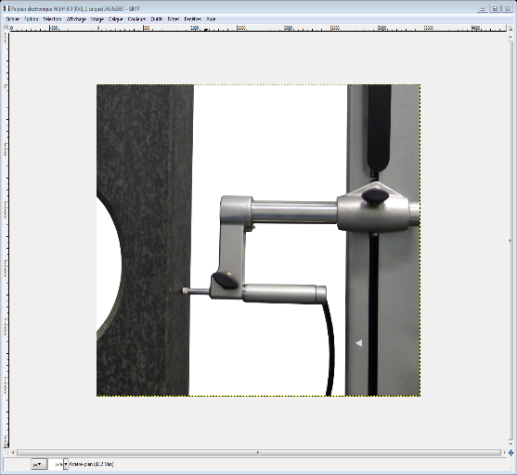 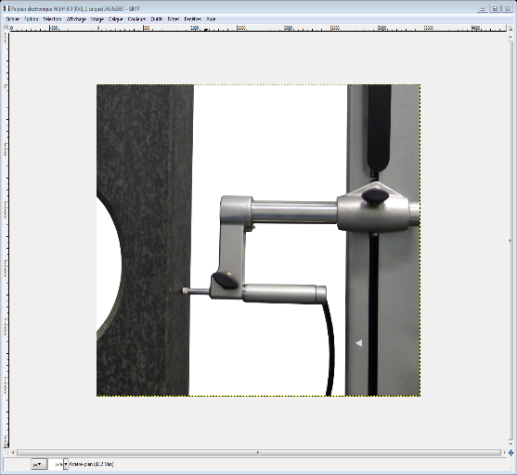 Height MeasurementsMeasurements of height, thickness and chain of dimensionsDiameter MeasurementsSimultaneous display of diameter and centerlineMin/Max/DeltaThe motorization guarantees a perfectly constant measuring forcePerpendicularitySquareness measurements with electronic probe (V6)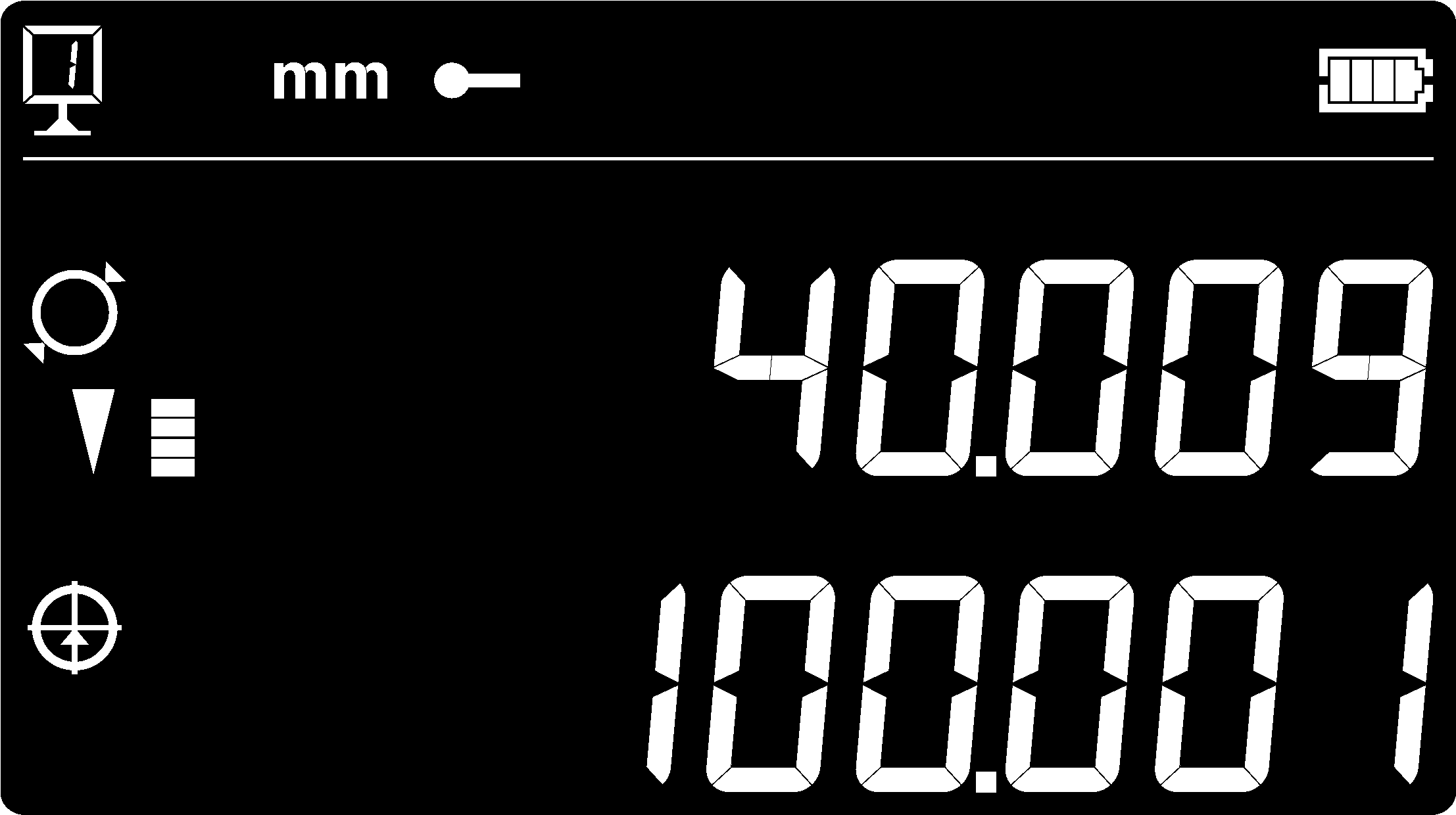 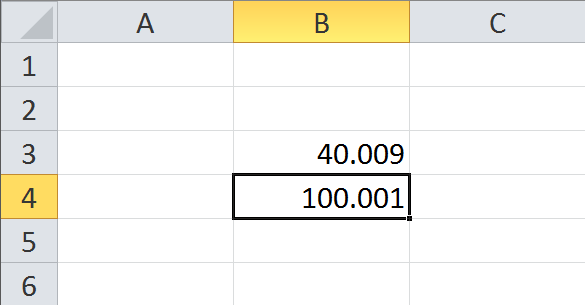 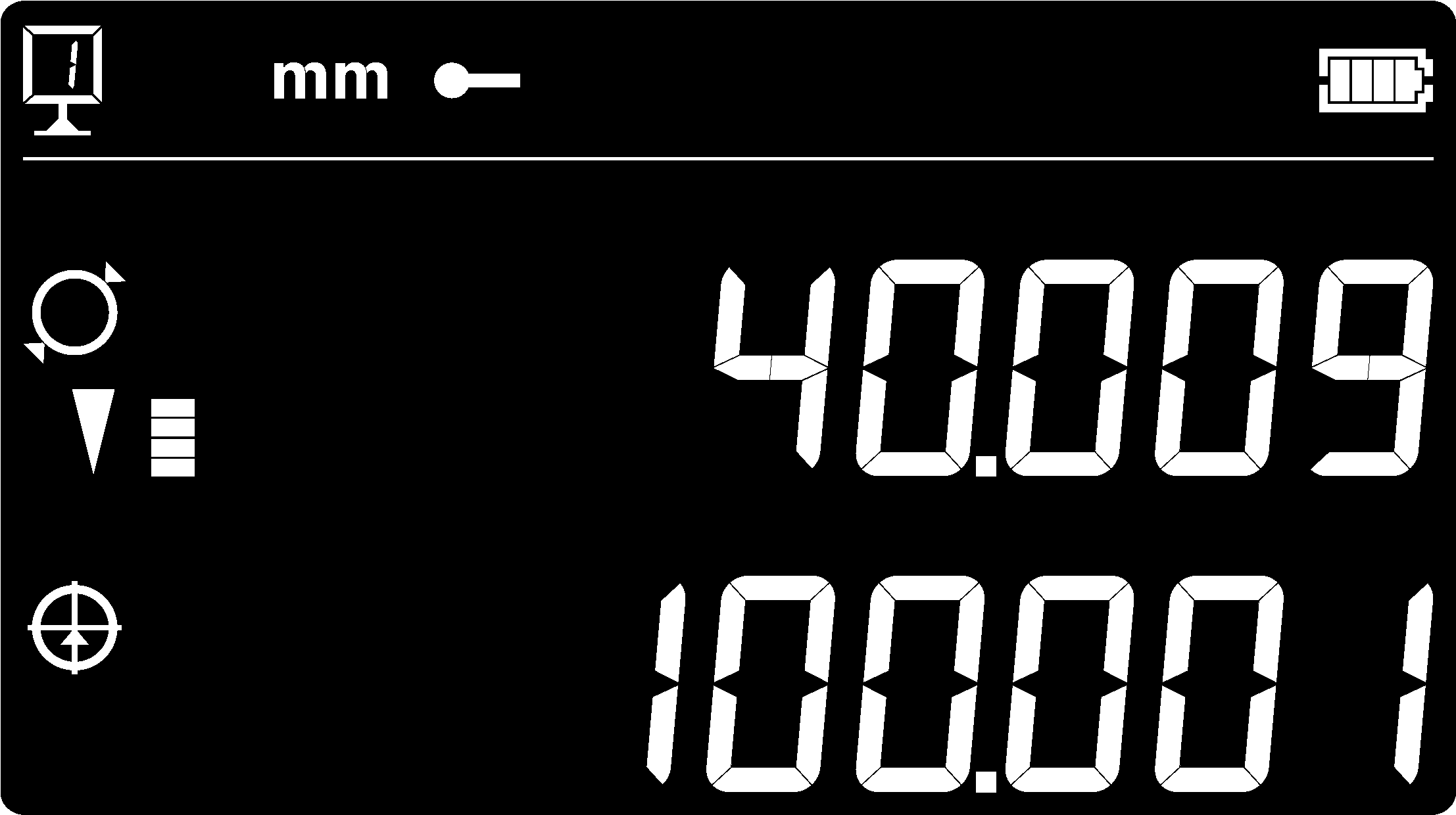 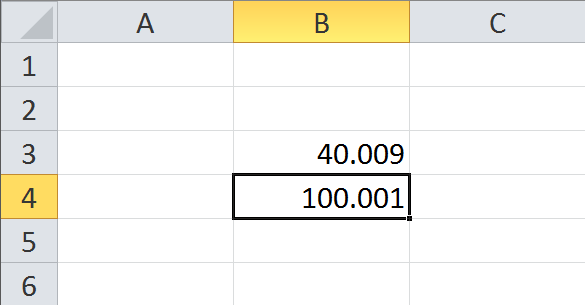 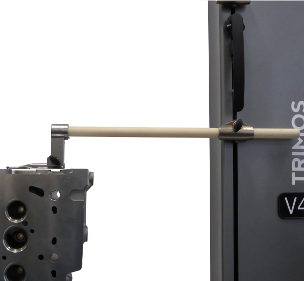 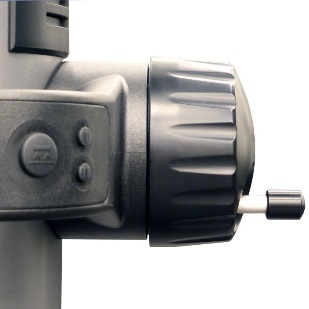 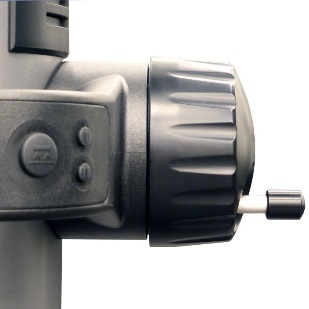 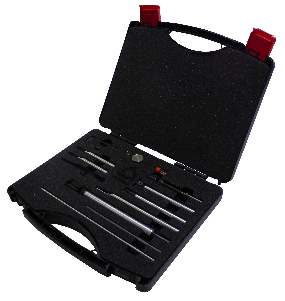 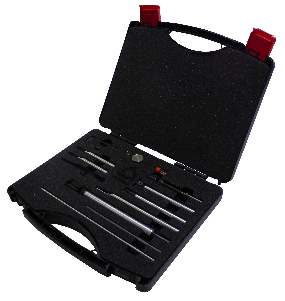 Long ProbesStandard measuring inserts up to 400 mm, with excellent repeatabilityHandwheelInstant switch from the manual to the motor-driven modeAccessoriesVery large range of accessories for any type of applicationInterfaceThe data transfer via the USB, RS232 port or Wireless is very easy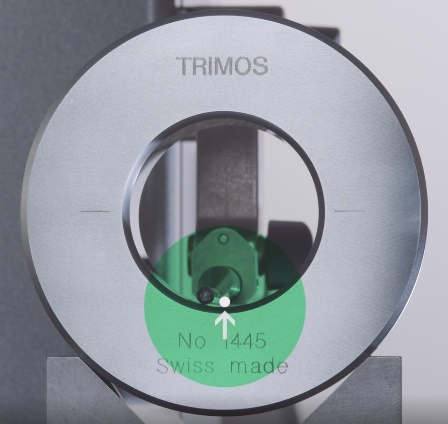 SMART REVERSE: Diameter measurement faster, more accurate and simplerSmartReverse technology is the result of an intense collaboration between Trimos users and our R & D team in order to optimize diameter measurements.SmartReverse makes the measurement of diameters very efficient by clearly indicating the reversal points with audible and visual signals. The user is guided precisely during the measurement of diameters, which generates a significant gain in speed and reliability of the measurement.